ZAŽEHLOVACÍ KORÁLKY Milé děti,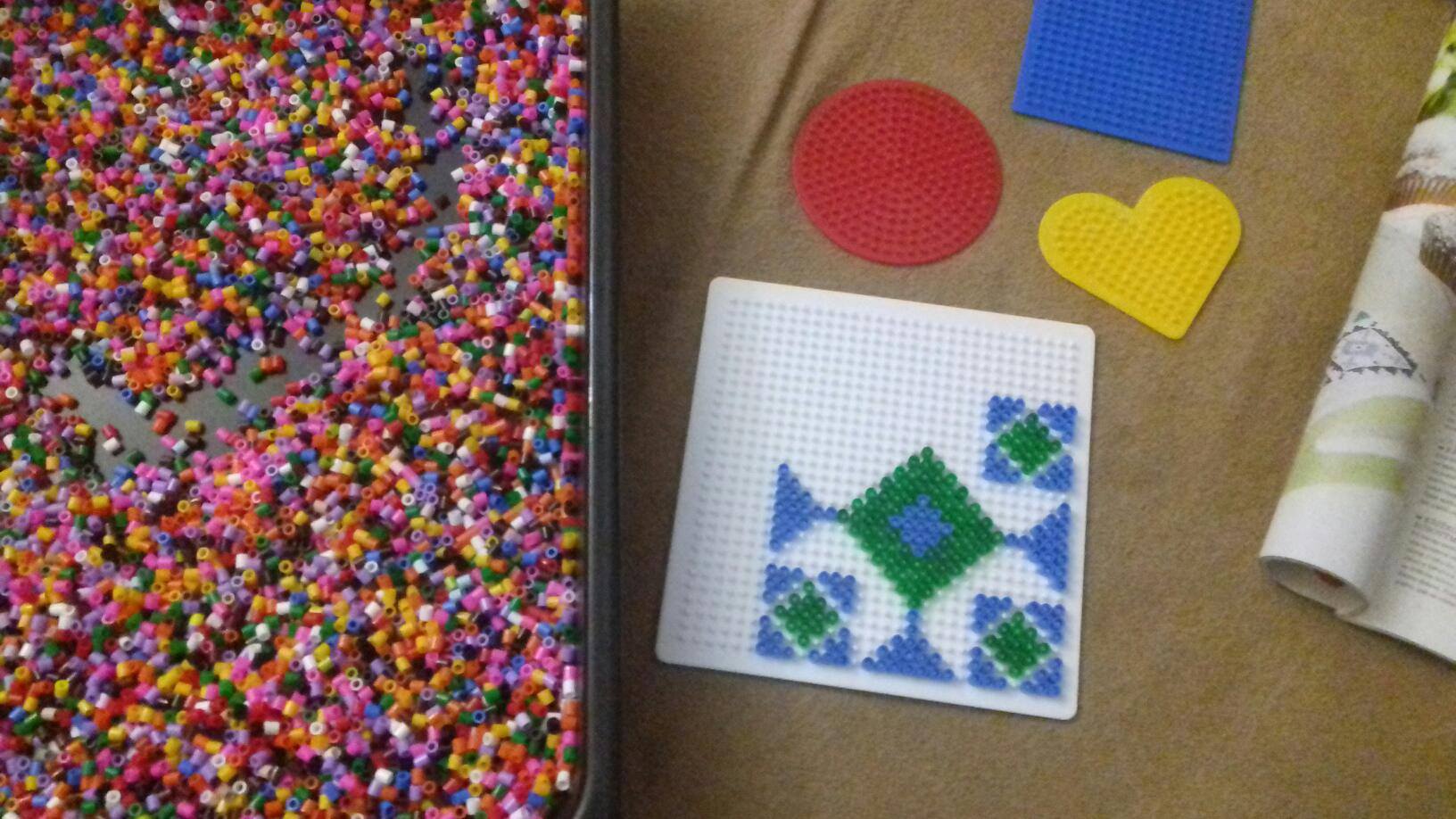 Spousta z vás má doma tyto zažehlovací korálky. Můžeme s nimi vyrobit spoustu zábavných věcí dle své fantazie Úkol:Naše vlajka slaví narozeniny. Už má100 LET! Vytvoř vlajku pomocí nažehlovacích korálků. 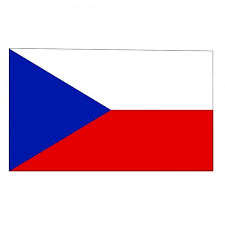 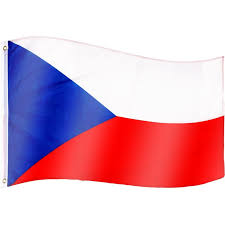 Můžeš samozřejmě vytvořit i jiné vlajky. Víš, jak vypadá vlajka našich sousedů? Máš svou oblíbenou vlajku?